Сумська міська радаVIІІ СКЛИКАННЯ IV СЕСІЯРІШЕННЯвід 24 лютого 2021 року № 455-МРм. СумиРозглянувши звернення громадянина, надані документи, відповідно до статей 12, 40, 118, 121, 122, частини шостої статті 186 Земельного кодексу України, статті 50 Закону України «Про землеустрій», частини третьої статті 15 Закону України «Про доступ до публічної інформації», протоколу засідання постійної комісії з питань архітектури, містобудування, регулювання земельних відносин, природокористування та екології Сумської міської ради                                від 26.01.2021 № 6, керуючись пунктом 34 частини першої статті 26 Закону України «Про місцеве самоврядування в Україні», Сумська міська радаВИРІШИЛА:Затвердити проект землеустрою щодо відведення земельної ділянки та надати учаснику АТО Скляру Володимиру Миколайовичу у власність земельну ділянку за адресою: м. Суми, вул. Леоніда Бикова, біля буд. 6/1, кадастровий номер 5910136600:17:011:0017, площею 0,0100 га, категорія та цільове призначення земельної ділянки: землі житлової та громадської забудови для будівництва індивідуальних гаражів.Сумський міський голова						          О.М. ЛисенкоВиконавець: Клименко Ю.М.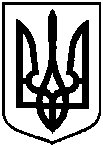 Про надання учаснику АТО                  Скляру Володимиру Миколайовичу               у власність земельної                           ділянки за адресою: м. Суми,                      вул. Леоніда Бикова, біля буд. 6/1, площею 0,0100 га